Положениео проведении Недели психологииВ МБОУ «СОШ № 3 СТ.ЗЕЛЕНЧУКСКОЙ ИМ. В.В. БРЕСЛАВЦЕВА»1.Общие положения1.1 Неделя психологии проводится в школе с 17 апреля по 23 апреля 2023 года педагогом – психологом1.2 Цель: понимание ценности чувств другого человека и необходимости бережного к ним отношения.1.3 Развивающие задачи:Развитие способности эмоциональной саморегуляцииРазвитие творческого самовыраженияФормирование навыков совместной деятельности в группе, сплочение членов группы (учеников)2. Участники Недели психологии В Неделе психологии принимают участие учащиеся и педагоги школы3. Организация и порядок проведения Недели психологии3.1 План подготовки и проведения Недели психологии утверждается руководителем образовательного учреждения3.2 Организатором Недели психологии является педагог – психолог образовательного учреждения3.3 В рамках Недели психологии могут проводиться:Деловые и проектные игры;Психологические тренинги;Выпуск психологических плакатов;Анкетирование, тестирование, социологический опрос;ВыставкиПо окончании Недели психологии педагогом – психологом в течение 10 дней проводится анализ мероприятия.ПланНеделя психологии .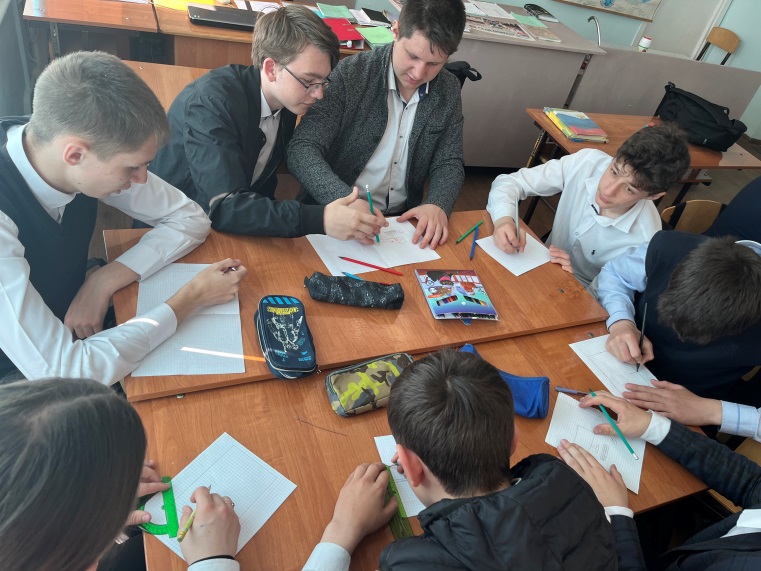 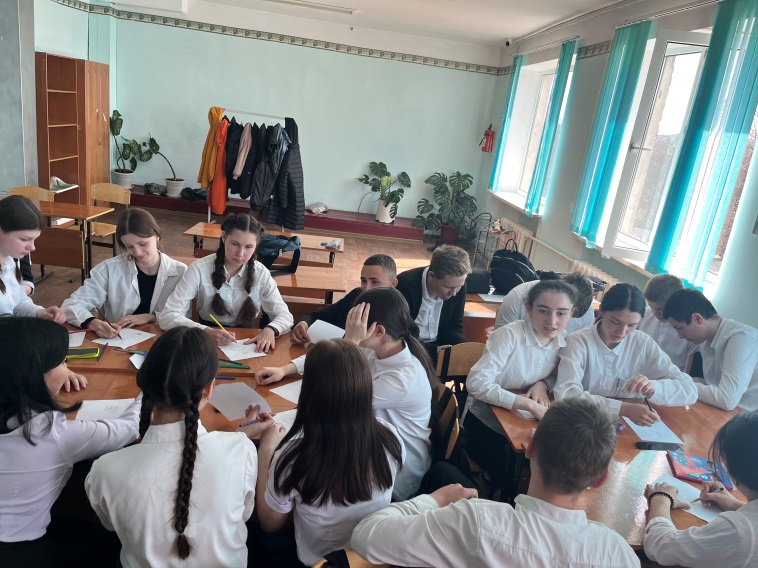 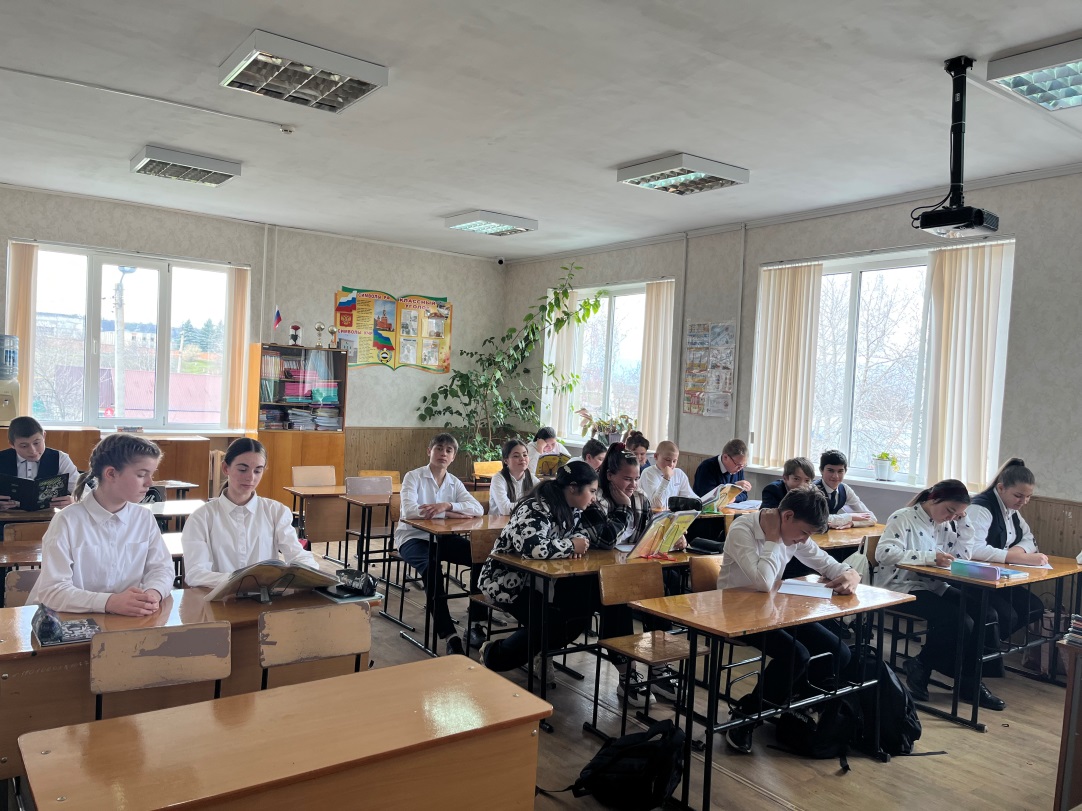 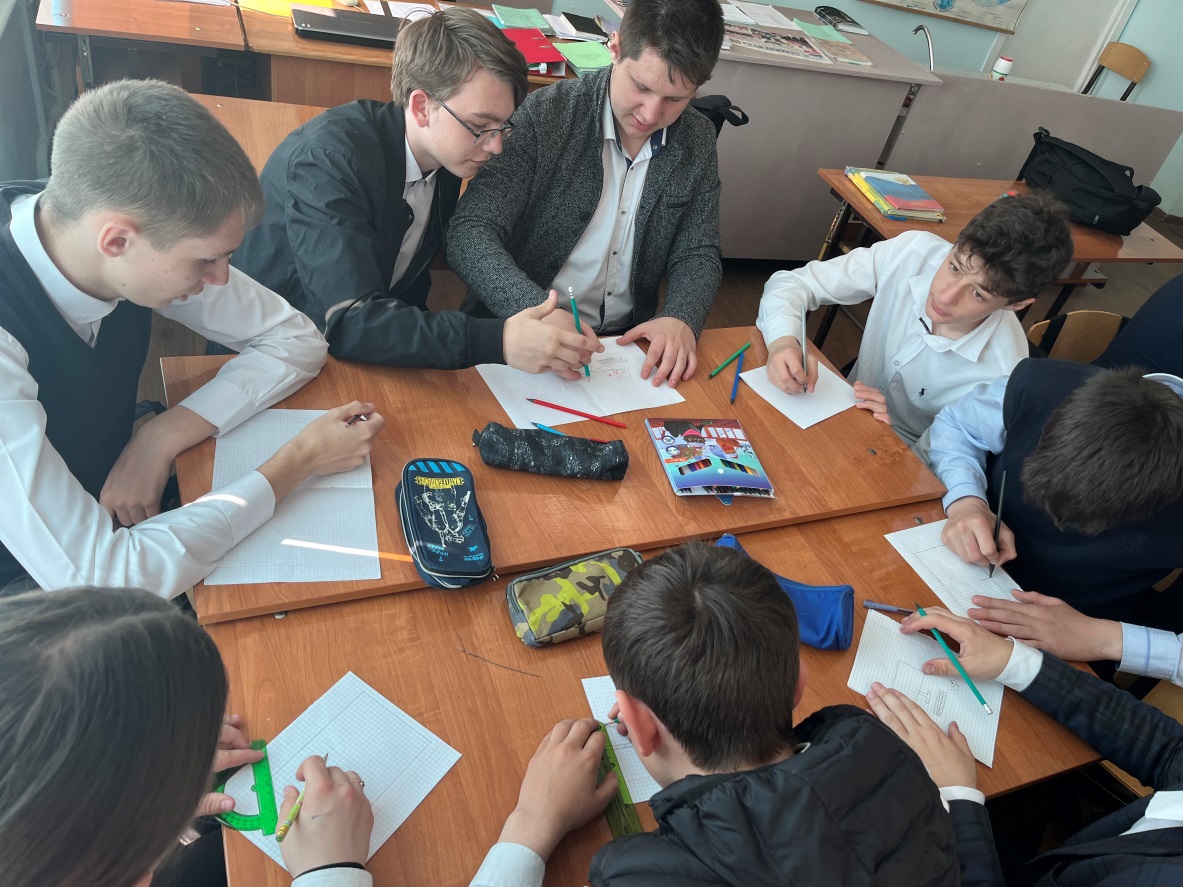 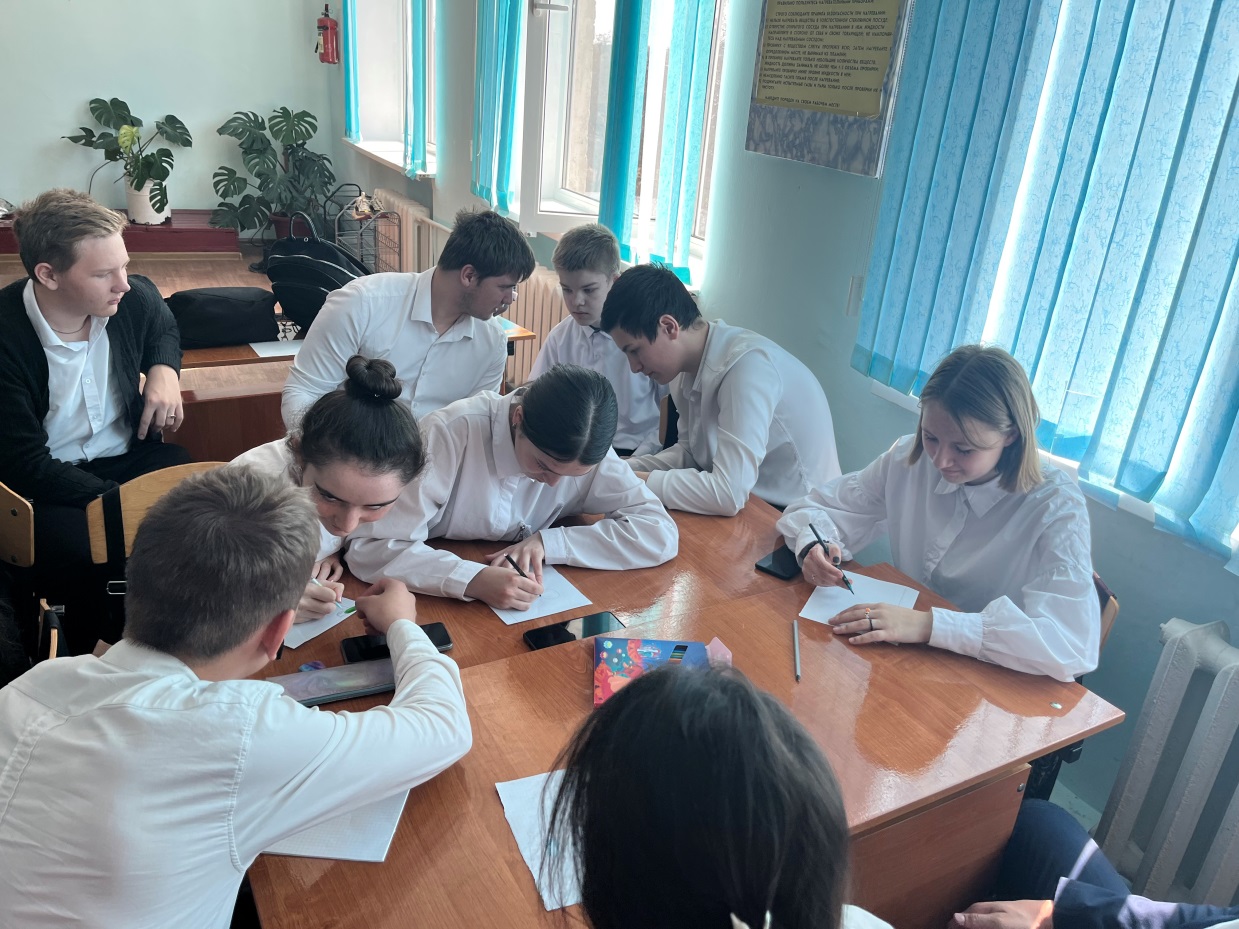 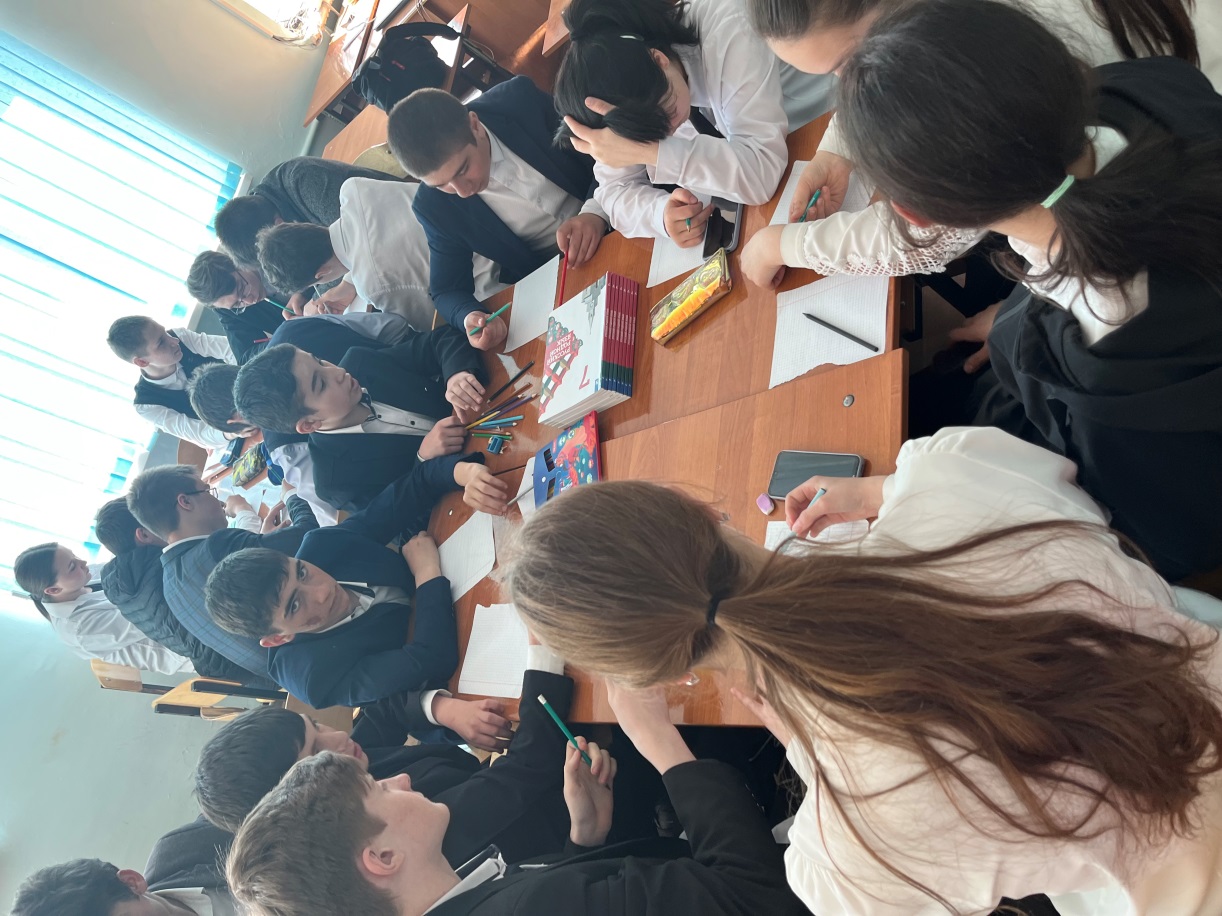                                    Педагог – психолог :         Калюжная Е.Е.№Дата проведения Название мероприятия Участники  Ответственные 117.04.23г.Акция «Дарю тебе объятие»Все участники  ОУ   1-11 классы Психолог Кл. Руководители 217.04.23г.Серьезный разговор вредные привычки не мои сестрички (Профилактика вредных привычек)5-11 Класс Психолог 318.04.23г.-20.04.23г.Развлекательное занятие «Рисуем несуществующего животного »8-10класс Психолог 419.04.23г.Акция «Нет табачному дыму »Все участники  ОУ   1-11 классыПсихолог Кл. Руководители520.04.23г.Просмотр видео материала  «Чем опасно мелкое хулиганство »5-6 класс Психолог618.04.23г.Беседа «Что такое хорошо , что такое плохо»1-4 класс Психолог Кл. Руководители 718.04.23г.-20.04.23г.Акция «Рисуем школу бедующего  »Все участники  ОУ   1-11 классыПсихолог Кл. Руководители819.04.19г.Акция «Письмо самому себе»3-11 классПсихолог 